Приложение1Информация о предлагаемых к сдаче в аренду объектахБалансодержатель объекта: УНП 590946697, Коммунальное унитарное предприятие «Жилищная ремонтно-эксплуатационная служба Сморгонского района», 231042, Гродненская область, г. Сморгонь, ул. Мира, 19 б, +375(1592)4-41-71, орган государственного управления: Сморгонский РИК, коммунальная форма собственности.Тел. исполнителя +375 (1592) 4-41-71Наименование объектаИнвентарный номер ЕГРНИ(…/С-…)илиреестровый номер ЕРГИобязательно для заполненияМестоположениеобъектаХарактеристика объектаИнженерная и транспортная инфраструктураОбщая площадь, предлагаемая к сдаче в аренду (кв.м)Предполагаемое целевое использованиеСпособ сдачи в аренду (прямой договор аренды или путем проведения аукциона)Примечание (указывается: величина коэффициента от 0,5 до 3; информация о сдаче в почасовую аренду и др.)Фотография объекта___________Обязательно для представленияИзображение должно быть не менее 800*600 пикселейНежилое помещениеF/K-33153г. Сморгонь, ул.В.Синкевич д. 7Здание 5-этажное, 1986г.п., Фундамент – ленточный из ж/б блоков,   стены – панельные, кирпичные, крыша – мягкая рулонная.Предлагаемое в аренду помещение расположено на 3-м этаже здания.В помещении имеются: отопление, освещение. Водоснабжение,  канализация на 1 этаже здания.37,1кв.м.Офис организации, оказание услуг населению, мастерская и др.Прямой договор  арендыКоэффи-циент в зависимости от спроса на недвижимое имущество установлен в размере 3,0 к базовой ставке.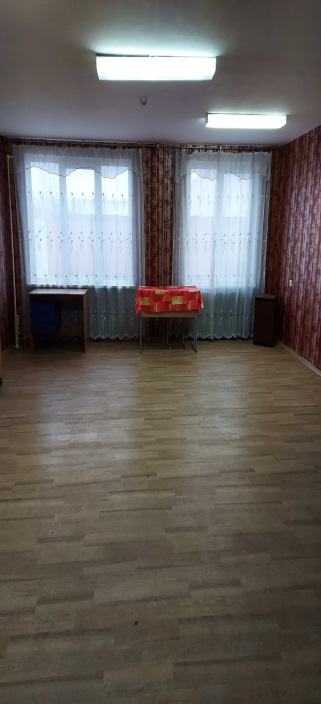 